Early Learning Hub of Clackamas County Governance Council 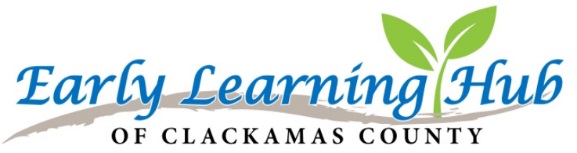 Oct 12, 2021     |     8:30am to 10:15amZoom Meeting: https://clackamascounty.zoom.us/j/82679947268Meeting ID: 826 7994 7268 Passcode: None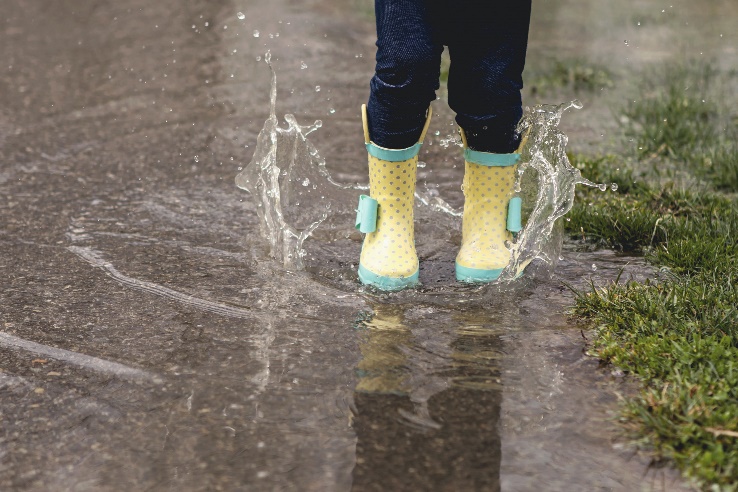 TimeTopicAction/IntentFacilitator/Presenter8:30 – 8:40amWelcome!Quick Intros- chat boxAttendees:Adam freerAmy CorbettAmy DavidsonBarrat MillerBrett walkerCandice HenkinChelsea HamiltonDanielle Stamm ThomasDarcee kilsdickDenise GlascokDonaldaErika zollerJen BurkartJennifer FoglesongJenny AvilaJessica DukeKaren RushLennie BjornsenPeg kingRod CookSara SnowSarah DunkinSeth LyonSay hello!Denise Glascock8:40 – 8:50am  Membership ApplicationsSarah Dunkin, GCCFbrief explanation of work, question from membersKaran moves to approve Sarah as new memberDonalda secondsUnanimous yes vote, no abstainersAmy Davidson, Trillium brief explanation of her work, questions from members Darcee motions Donalda SecondsUnanimous yes vote, no abstainersDiscussion, Intro, VoteDenise Glascock8:50 -- 9:15amGovernance StructureAttendance Rule Enforcement-in effect againProposed new Chair: Candice Henkin Donalda motions to vote Candace inDarcee secondsUnanimous yes vote, no abstainersProposed New Chair Elect: Jen Burkart Vote for Jen as chair electAmy motionsDarcee secondsUnanimous yes vote, no abstainersNew committee members? Denise: new members neededDanielle: we have space in all sectors, especially parents and membership committeeAmy asked about Spanish translation, yes availableGeneral discussion of how to approve stipend for parents/add to bi-laws, agreement about it being a good ideaBylaws wording is as such “a parent representative serving in a voluntary capacity who requests compensation related to reasonable mileage, childcare reimbursement or time spent attending ELHCC council meetings, as funding allows”Tabled discussion for another meetingRetreat date discussionin person vs. virtual, split feelingsDarcee, Karen, Donalda volunteer for a committee to plan retreatDiscussion, VotesFurther action needed:Bylaw needs to be updated to make compensation for parents easier AND/OR form created to make requesting payment easy for parentsFurther action:Form retreat committee.Survey to gage feelings/safety on in-personDenise Glascock 9:15 – 9:30amHub UpdatesSector Plan- Turning in Oct 8!Dani-Preschool promise updates, caught up on applications, talking about future slot allocation planning for 40-140 studentsDiscussion on students pulling out from other programs to join Preschool Promise. Issues of coordinated enrollment  Make A Splash!Well underway and well attendedKPI funding NOFO and Special Sessionspecial meeting in NOV for voting on applications for HUB dollar allocations, please attendFRC Funding- FRCs will end Dec 2022 if funds are not foundneed to find funding for FRCs as the current funding runs out in DEC. Hoping to not use KPI fundsLess immediate needs for Oct, brace for NovDiscussionFurther action: Schedule time to talk outside of governance about coordinating our enrollment effortsDani Stamm Thomas9:30—9:50amCollective Impact/Maternal-Child HealthEricka Zoller: update on home visiting collaborative. Coordinative 0-5 system lacking. Covid brought out how urgent it is. Collective impact model, starting small, scaling up. Shared intake process throughout county meeting on 10/21/21. Lessons learned from Children’s Commission.Peg King; Multnomah tried to do common intake, but found it too hard. Still good to have departments meet. Too complexErika: would love input on certain topics needed for discussion at next meetingDiscussionFurther action:Send Erika any topics you want discussed at next meetingKim LaCroix & Erika Zoller9:50amAdjournNext meeting via Zoom, November 9, 2021 @ 8:30amSee you soon!Denise Glascock